Composition d’une rocheExp :2,1SciencesPrésenté à Daniel BlaisPar Félix JacquesEsvMsi24 octobre 2018Observation : Si on a une roche et une loupe on va parler de composition d’une rocheInterrogation : le quel de ces minéraux est de la biotite ?Hypothése : Je suppose que c’est #33Matériel : loupe et une rocheManipulation :Je prends la roche en photoRésultatAnalyseD’après nos notes de cours , le granite est composé de feldpath, de biotite et de quartz.Alors d’après mes résultats, La biotite serais l’inconnu #33Parce que le #4 et #14 son déga prie et que le 4 c’est du quartz et le 14 du magnétiteComposition d’une roche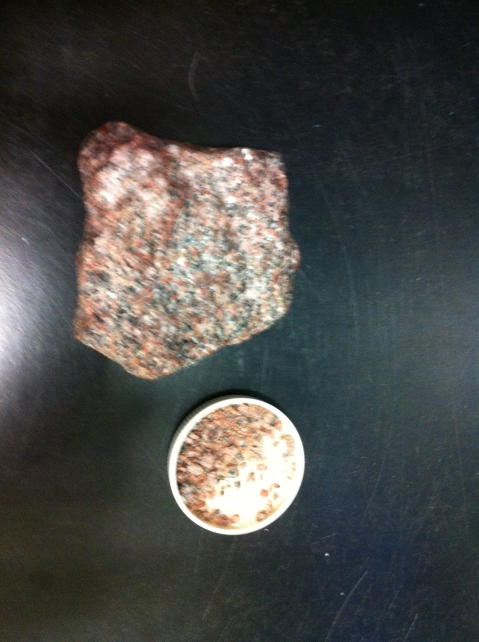 